Зарегистрировано в Минюсте России 2 февраля 2015 г. N 35815МИНИСТЕРСТВО ТРУДА И СОЦИАЛЬНОЙ ЗАЩИТЫ РОССИЙСКОЙ ФЕДЕРАЦИИПРИКАЗот 25 декабря 2014 г. N 1138нОБ УТВЕРЖДЕНИИ ПРОФЕССИОНАЛЬНОГО СТАНДАРТА"МАЛЯР СТРОИТЕЛЬНЫЙ"Список изменяющих документов(в ред. Приказа Минтруда России от 28.10.2015 N 793н)В соответствии с пунктом 16 Правил разработки, утверждения и применения профессиональных стандартов, утвержденных постановлением Правительства Российской Федерации от 22 января 2013 г. N 23 (Собрание законодательства Российской Федерации, 2013, N 4, ст. 293; 2014, N 39, ст. 5266), приказываю:Утвердить прилагаемый профессиональный стандарт "Маляр строительный".МинистрМ.А.ТОПИЛИНУтвержденприказом Министерства трудаи социальной защитыРоссийской Федерацииот 25 декабря 2014 г. N 1138нПРОФЕССИОНАЛЬНЫЙ СТАНДАРТМАЛЯР СТРОИТЕЛЬНЫЙСписок изменяющих документов(в ред. Приказа Минтруда России от 28.10.2015 N 793н)I. Общие сведенияОсновная цель вида профессиональной деятельности:Группа занятий:Отнесение к видам экономической деятельности:II. Описание трудовых функций, входящихв профессиональный стандарт (функциональная карта видапрофессиональной деятельности)III. Характеристика обобщенных трудовых функций3.1. Обобщенная трудовая функцияДополнительные характеристики3.1.1. Трудовая функция3.1.2. Трудовая функция3.2. Обобщенная трудовая функцияДополнительные характеристики3.2.1. Трудовая функция3.2.2. Трудовая функция3.2.3. Трудовая функция3.3. Обобщенная трудовая функцияДополнительные характеристики3.3.1. Трудовая функция3.3.2. Трудовая функция3.3.3. Трудовая функция3.4. Обобщенная трудовая функцияДополнительные характеристики3.4.1. Трудовая функция3.4.2. Трудовая функция3.4.3. Трудовая функцияIV. Сведения об организациях - разработчикахпрофессионального стандарта4.1. Ответственная организация-разработчик(п. 4.1 в ред. Приказа Минтруда России от 28.10.2015 N 793н)4.2. Наименования организаций-разработчиков--------------------------------<1> Общероссийский классификатор занятий.<2> Общероссийский классификатор видов экономической деятельности.<3> Приказ Минздравсоцразвития России от 12 апреля 2011 г. N 302н "Об утверждении перечней вредных и (или) опасных производственных факторов и работ, при выполнении которых проводятся обязательные предварительные и периодические медицинские осмотры (обследования), и Порядка проведения обязательных предварительных и периодических медицинских осмотров (обследований) работников, занятых на тяжелых работах и на работах с вредными и (или) опасными условиями труда" (зарегистрировано Минюстом России 21 октября 2011 г., регистрационный N 22111), с изменением, внесенным приказом Минздрава России от 15 мая 2013 г. N 296н (зарегистрирован Минюстом России 3 июля 2013 г., регистрационный N 28970), Трудовой кодекс Российской Федерации, статья 213 (Собрание законодательства Российской Федерации, 2002, N 1, ст. 3; 2004, N 35, ст. 3607; 2006, N 27, ст. 2878; 2008, N 30, ст. 3616; 2011, N 49, ст. 7031; 2013, N 48, ст. 6165, N 52, ст. 6986).<4> Постановление Минтруда России, Минобразования России от 13 января 2003 г. N 1/29 "Об утверждении Порядка обучения по охране труда и проверки знаний требований охраны труда работников организаций" (зарегистрировано Минюстом России 12 февраля 2003 г., регистрационный N 4209).<5> Единый тарифно-квалификационный справочник работ и профессий рабочих, выпуск 3, раздел "Строительные, монтажные и ремонтно-строительные работы".<6> Общероссийский классификатор начального профессионального образования.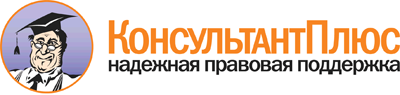  Приказ Минтруда России от 25.12.2014 N 1138н
(ред. от 28.10.2015)
"Об утверждении профессионального стандарта "Маляр строительный"
(Зарегистрировано в Минюсте России 02.02.2015 N 35815) Документ предоставлен КонсультантПлюс

www.consultant.ru 

Дата сохранения: 22.06.2017 
 347Регистрационный номерОкрашивание наружных и внутренних поверхностей зданий и сооружений, оклеивание стен и потолков зданий обоями16.046(наименование вида профессиональной деятельности)КодПокрытие защитными и декоративными материалами наружных и внутренних поверхностей зданий и сооружений7138Маляры, рабочие по очистке поверхностей зданий и сооружений и родственные профессии(код ОКЗ <1>)(наименование)43.34.1Производство малярных работ(код ОКВЭД <2>)(наименование вида экономической деятельности)Обобщенные трудовые функцииОбобщенные трудовые функцииОбобщенные трудовые функцииТрудовые функцииТрудовые функцииТрудовые функциикоднаименованиеуровень квалификациинаименованиекодуровень (подуровень) квалификацииAОчистка, протравливание и обработка поверхностей для окрашивания и оклеивания обоями2Очистка поверхностей и предохранение от набрызгов краскиA/01.22AОчистка, протравливание и обработка поверхностей для окрашивания и оклеивания обоями2Протравливание и обработка поверхностейA/02.22BОкончательная подготовка поверхностей для окрашивания и оклеивания обоями2Шпатлевание поверхностей вручнуюB/01.22BОкончательная подготовка поверхностей для окрашивания и оклеивания обоями2Грунтование и шлифование поверхностейB/02.22BОкончательная подготовка поверхностей для окрашивания и оклеивания обоями2Подготовка стен и материалов к оклеиванию обоямиB/03.22CВыполнение работ средней сложности при окрашивании, оклеивании и ремонте поверхностей3Шпатлевание и грунтование поверхностей механизированным инструментомC/01.33CВыполнение работ средней сложности при окрашивании, оклеивании и ремонте поверхностей3Окрашивание поверхностейC/02.33CВыполнение работ средней сложности при окрашивании, оклеивании и ремонте поверхностей3Оклеивание поверхностей обоями простыми или средней плотности и тканямиC/03.33DВыполнение сложных работ при отделке стен и потолков4Отделка поверхностей стен в два и более тонаD/01.44DВыполнение сложных работ при отделке стен и потолков4Художественная отделка и ремонт поверхностейD/02.44DВыполнение сложных работ при отделке стен и потолков4Отделка стен и потолков высококачественными обоямиD/03.44НаименованиеОчистка, протравливание и обработка поверхностей для окрашивания и оклеивания обоямиКодAУровень квалификации2Происхождение обобщенной трудовой функцииОригиналXЗаимствовано из оригиналаКод оригиналаРегистрационный номер профессионального стандартаВозможные наименования должностейМаляр строительныйМаляр строительный 2-го разрядаТребования к образованию и обучениюОсновные программы профессионального обучения - программы профессиональной подготовки по профессиям рабочих, программы переподготовки рабочих (не менее двух месяцев)Требования к опыту практической работы-Особые условия допуска к работеПрохождение обязательных предварительных (при поступлении на работу) и периодических медицинских осмотров (обследований), а также внеочередных медицинских осмотров (обследований) в порядке, установленном законодательством Российской Федерации <3>Особые условия допуска к работеОбучение безопасным методам и приемам выполнении работ, инструктаж по охране труда вводный и на рабочем месте, стажировка на рабочем месте и проверка знаний требований охраны труда <4>Особые условия допуска к работеК самостоятельным верхолазным работам (на высоте более 5 м) не допускаетсяНаименование документаКодНаименование базовой группы, должности (профессии) или специальностиОКЗ7138Маляр строительныйЕТКС <5>§ 95Маляр строительный 2-го разрядаНаименованиеОчистка поверхностей и предохранение от набрызгов краскиКодA/01.2Уровень (подуровень) квалификации2Происхождение трудовой функцииОригиналXЗаимствовано из оригиналаКод оригиналаРегистрационный номер профессионального стандартаТрудовые действияОчистка поверхностейТрудовые действияСглаживание поверхностей вручнуюТрудовые действияСоскабливание старой краски с расшивкой трещин и расчисткой выбоинТрудовые действияПредохранение поверхностей от набрызгов краскиНеобходимые уменияПользоваться металлическими шпателями, скребками, щетками для очистки поверхностейНеобходимые уменияПользоваться пылесосом, воздушной струей от компрессора при очистке поверхностейНеобходимые уменияУдалять старую краску с расшивкой трещин и расчисткой выбоинНеобходимые уменияУстанавливать защитные материалы (скотч, пленки) для предохранения поверхностей от набрызгов краскиНеобходимые знанияСпособы и правила подготовки поверхностей под окрашивание и оклеиваниеНеобходимые знанияНазначение и правила применения ручного инструмента и приспособленийНеобходимые знанияПравила эксплуатации, принцип работы и условия применения пылесосов и компрессоровНеобходимые знанияСпособы и материалы для предохранения поверхностей от набрызгов краскиНеобходимые знанияИнструкции по охране труда, электробезопасности и пожарной безопасности при подготовительных работахДругие характеристики-НаименованиеПротравливание и обработка поверхностейКодA/02.2Уровень (подуровень) квалификации2Происхождение трудовой функцииОригиналXЗаимствовано из оригиналаКод оригиналаРегистрационный номер профессионального стандартаТрудовые действияПроолифливание деревянных поверхностей кистью и валикомТрудовые действияОбработка недеревянных поверхностей грунтами и пропитками кистью или валикомТрудовые действияПодмазывание отдельных местТрудовые действияПриготовление нейтрализующего раствораТрудовые действияПротравливание цементной штукатурки нейтрализующим растворомНеобходимые уменияНаносить на поверхности олифу, грунты, пропитки и нейтрализующие растворы кистью или валикомНеобходимые уменияОтмеривать и смешивать компоненты нейтрализующих и протравливающих растворовНеобходимые знанияВиды и свойства основных протравливающих и нейтрализующих растворов, грунтов, пропитокНеобходимые знанияПравила применения олиф, грунтов, пропиток, протравливающих и нейтрализующих растворовНеобходимые знанияСпособы и правила нанесения олиф, грунтов, пропиток, протравливающих и нейтрализующих растворовНеобходимые знанияВиды и правила использования средств индивидуальной защиты, применяемых при протравливающих работахНеобходимые знанияСортамент, маркировка, основные свойства олиф, нейтрализующих и протравливающих растворовНеобходимые знанияПравила безопасности при работе с нейтрализующими, протравливающими и лакокрасочными материаламиДругие характеристики-НаименованиеОкончательная подготовка поверхностей для окрашивания и оклеивания обоямиКодBУровень квалификации2Происхождение обобщенной трудовой функцииОригиналXЗаимствовано из оригиналаКод оригиналаРегистрационный номер профессионального стандартаВозможные наименования должностейМаляр строительныйМаляр строительный 3-го разрядаТребования к образованию и обучениюОсновные программы профессионального обучения - программы профессиональной подготовки по профессиям рабочих, программы переподготовки рабочих (не менее двух месяцев)Требования к опыту практической работыОпыт профессиональной деятельности по выполнению трудовых функций маляра строительного 2-го разряда не менее двух месяцевОсобые условия допуска к работеПрохождение обязательных предварительных (при поступлении на работу) и периодических медицинских осмотров (обследований), а также внеочередных медицинских осмотров (обследований) в порядке, установленном законодательством Российской ФедерацииОсобые условия допуска к работеОбучение безопасным методам и приемам выполнения работ, инструктаж по охране труда вводный и на рабочем месте, стажировка на рабочем месте и проверка знаний требований охраны трудаОсобые условия допуска к работеК самостоятельным верхолазным работам (на высоте более 5 м) допускается после прохождения дополнительного инструктажаНаименование документаКодНаименование базовой группы, должности (профессии) или специальностиОКЗ7138Маляр строительныйЕТКС§ 96Маляр строительный 3-го разрядаНаименованиеШпатлевание поверхностей вручнуюКодB/01.2Уровень (подуровень) квалификации2Происхождение трудовой функцииОригиналXЗаимствовано из оригиналаКод оригиналаРегистрационный номер профессионального стандартаТрудовые действияРасшивка трещинТрудовые действияВырезка сучьев и засмоловТрудовые действияПриготовление шпатлевочных составовТрудовые действияНанесение шпатлевочных составов на поверхности вручнуюТрудовые действияРазравнивание шпатлевочного состава, нанесенного механизированным способомНеобходимые уменияПользоваться инструментом для расшивки трещин, вырезки сучьев и засмоловНеобходимые уменияОтмеривать, перетирать и смешивать компоненты шпатлевочных составовНеобходимые уменияПользоваться инструментом для нанесения шпатлевочного состава на поверхность вручнуюНеобходимые уменияРазравнивать нанесенный механизированным способом шпатлевочный составНеобходимые знанияСпособы и правила подготовки поверхностей под окрашивание и оклеиваниеНеобходимые знанияСпособы и правила расшивки трещин, вырезки сучьев и засмоловНеобходимые знанияСпособы и правила приготовления и перемешивания шпатлевочных составовНеобходимые знанияПравила эксплуатации и принцип работы инструментов и механизмов для приготовления и перемешивания шпатлевочных составовНеобходимые знанияСпособы и правила нанесения шпатлевочных составов на поверхность вручнуюНеобходимые знанияУстройство, назначение и правила применения инструмента и механизмов для нанесения шпатлевочных составовНеобходимые знанияСпособы и правила разравнивания шпатлевочного состава, нанесенного механизированным способом, инструмент для нанесенияНеобходимые знанияСортамент, маркировка, основные свойства шпатлевочных составовНеобходимые знанияТребования, предъявляемые к качеству выполняемых работДругие характеристики-НаименованиеГрунтование и шлифование поверхностейКодB/02.2Уровень (подуровень) квалификации2Происхождение трудовой функцииОригиналXЗаимствовано из оригиналаКод оригиналаРегистрационный номер профессионального стандартаТрудовые действияГрунтовка поверхностей кистями, валиками, краскопультами с ручным приводомТрудовые действияТехническое обслуживание краскопультаТрудовые действияШлифовка огрунтованных, окрашенных и прошпатлеванных поверхностейНеобходимые уменияПользоваться инструментами и приспособлениями для грунтования поверхностейНеобходимые уменияЗаправлять, регулировать факел распыла грунта, наносить грунт на поверхность краскопультами с ручным приводомНеобходимые уменияПроизводить техническое обслуживание ручного краскопультаНеобходимые уменияШлифовать огрунтованные, окрашенные и прошпатлеванные поверхностиНеобходимые знанияСпособы и правила нанесения грунтовок и основные требования, предъявляемые к качеству грунтованияНеобходимые знанияУстройство, принцип работы, правила эксплуатации ручного краскопультаНеобходимые знанияСпособы и правила выполнения шлифовальных работНеобходимые знанияОсновные требования, предъявляемые к качеству грунтования и шлифования поверхностейНеобходимые знанияИнструкции по охране труда, правила пожаробезопасности и электробезопасности при грунтовании и шлифовании поверхностейНеобходимые знанияСортамент, маркировка, основные свойства грунтовых составовДругие характеристики-НаименованиеПодготовка стен и материалов к оклеиванию обоямиКодB/03.2Уровень (подуровень) квалификации2Происхождение трудовой функцииОригиналXЗаимствовано из оригиналаКод оригиналаРегистрационный номер профессионального стандартаТрудовые действияПриготовление клеевого составаТрудовые действияОбрезка кромок обоев вручнуюТрудовые действияНанесение клеевого состава на поверхностиНеобходимые уменияОтмеривать, смешивать компоненты, приготавливать клей заданного состава и консистенцииНеобходимые уменияПолучать ровную кромку при обрезке обоев вручнуюНеобходимые уменияНаносить клеевой состав на поверхности кистями, валиками, краскопультами с ручным приводомНеобходимые знанияСортамент, маркировка, основные свойства клеев, применяемых при производстве обойных работНеобходимые знанияСпособы и правила приготовления клеяНеобходимые знанияСпособы раскроя обоев вручнуюНеобходимые знанияТребования, предъявляемые к качеству выполняемых работДругие характеристики-НаименованиеВыполнение работ средней сложности при окрашивании, оклеивании и ремонте поверхностейКодCУровень квалификации3Происхождение обобщенной трудовой функцииОригиналXЗаимствовано из оригиналаКод оригиналаРегистрационный номер профессионального стандартаВозможные наименования должностейМаляр строительныйМаляр строительный 4-го разрядаТребования к образованию и обучениюОсновные программы профессионального обучения - программы профессиональной подготовки по профессиям рабочих, программы переподготовки рабочих, программы повышения квалификации рабочих (до одного года)Требования к опыту практической работыОпыт профессиональной деятельности по выполнению трудовых функций маляра строительного 3-го разряда не менее двух месяцевОсобые условия допуска к работеПрохождение обязательных предварительных (при поступлении на работу) и периодических медицинских осмотров (обследований), а также внеочередных медицинских осмотров (обследований) в порядке, установленном законодательством Российской ФедерацииОсобые условия допуска к работеОбучение безопасным методам и приемам выполнения работ, инструктаж по охране труда вводный и на рабочем месте, стажировка на рабочем месте и проверка знаний требований охраны трудаОсобые условия допуска к работеК самостоятельным верхолазным работам (на высоте более 5 м) допускается после прохождения дополнительного инструктажаНаименование документаКодНаименование базовой группы, должности (профессии) или специальностиОКЗ7138Маляр строительныйЕТКС§ 97Маляр строительный 4-го разрядаНаименованиеШпатлевание и грунтование поверхностей механизированным инструментомКодC/01.3Уровень (подуровень) квалификации3Происхождение трудовой функцииОригиналXЗаимствовано из оригиналаКод оригиналаРегистрационный номер профессионального стандартаТрудовые действияПриготовление грунтовочных составов, эмульсий и паст по заданной рецептуреТрудовые действияНанесение на поверхность шпатлевки механизированным инструментомТрудовые действияНанесение на поверхность олифы, грунта, эмульсий и паст механизированным инструментомНеобходимые уменияОтмерять и смешивать компоненты грунтовочных составов, эмульсий и паст по заданной рецептуреНеобходимые уменияПользоваться инструментом для нанесения на поверхность шпатлевки механизированным способомНеобходимые уменияПользоваться инструментом для нанесения на поверхность олифы, грунта, эмульсий и паст механизированным способомНеобходимые знанияСпособы приготовления грунтовочных составов, эмульсий и паст по заданной рецептуреНеобходимые знанияУстройство и правила использования механизмов для приготовления и нанесения шпатлевочных и грунтовочных составов, эмульсий и паст по заданной рецептуреНеобходимые знанияИнструкции по охране труда, пожаробезопасности и электробезопасности при шпатлевании, грунтовании и шлифовании поверхностей механизированным инструментомНеобходимые знанияСортамент, маркировка, основные свойства применяемых грунтовочных составов, эмульсий и пастНеобходимые знанияТребования, предъявляемые к качеству выполняемых работДругие характеристики-НаименованиеОкрашивание поверхностейКодC/02.3Уровень (подуровень) квалификации3Происхождение трудовой функцииОригиналXЗаимствовано из оригиналаКод оригиналаРегистрационный номер профессионального стандартаТрудовые действияНанесение побелки на вертикальные и горизонтальные поверхности кистями, валиками, краскопультами с ручным приводомТрудовые действияПриготовление окрасочных составов по заданной рецептуреТрудовые действияОкрашивание поверхностей кистями, валиками, краскопультами с ручным приводомТрудовые действияВытягивание филенок без подтушевыванияТрудовые действияНанесение на вертикальные и горизонтальные поверхности клеевых (жидких) обоевТрудовые действияОкрашивание поверхностей по трафарету в один тонТрудовые действияОкрашивание рамНеобходимые уменияОтмеривать и смешивать компоненты окрасочных составов по заданной рецептуреНеобходимые уменияПодбирать колер при приготовлении окрасочных составовНеобходимые уменияПользоваться инструментом и приспособлениями для нанесения на поверхность лаков, красок и побелокНеобходимые уменияВытягивать филенки без подтушевыванияНеобходимые уменияПользоваться инструментом и приспособлениями для нанесения клеевых (жидких) обоев на вертикальные и горизонтальные поверхностиНеобходимые уменияНакладывать трафарет на поверхностьНеобходимые уменияПользоваться инструментом и приспособлениями для фиксации трафарета на поверхностиНеобходимые знанияСортамент, маркировка, основные свойства применяемых лакокрасочных материалов и побелокНеобходимые знанияТребования, предъявляемые к качеству окрашенных и побеленных поверхностейНеобходимые знанияСпособы и правила приготовления окрасочных составовНеобходимые знанияСпособы и правила подбора колераНеобходимые знанияСпособы и правила нанесения лаков, краски, побелки на поверхности вручную и механизированным способомНеобходимые знанияСпособы и правила нанесения клеевых (жидких) обоев на вертикальные и горизонтальные поверхностиНеобходимые знанияУстройство и правила эксплуатации машин, механизмов и механизированного инструмента для малярных работ (кроме агрегатов высокого давления)Необходимые знанияУстройство и правила эксплуатации передвижных малярных станцийДругие характеристики-НаименованиеОклеивание поверхностей обоями простыми или средней плотности и тканямиКодC/03.3Уровень (подуровень) квалификации3Происхождение трудовой функцииОригиналXЗаимствовано из оригиналаКод оригиналаРегистрационный номер профессионального стандартаТрудовые действияОклеивание стен и потолков простыми обоями плотностью до 110 г/м2Трудовые действияОклеивание поверхностей обоями средней плотности от 110 до 180 г/м2Трудовые действияОклеивание стен и потолков тканевыми обоямиТрудовые действияСмена обоев, наклеенных внахлесткуТрудовые действияУдаление пятен на оклеенных поверхностяхТрудовые действияВыполнение обрезки кромок обоевТрудовые действияВыполнение пакетного раскроя обоев на станкеНеобходимые уменияОбеспечивать прилегание без пузырей и отслоений наклеенных на поверхности стен обоев простых и средней плотности или тканейНеобходимые уменияУдалять старые обои, наклеенные внахлестку, и наклеивать новыеНеобходимые уменияУдалять пятна на оклеенных поверхностяхНеобходимые уменияПользоваться инструментом и оборудованием для обрезки кромок обоевНеобходимые уменияПользоваться станком для пакетного раскроя обоевНеобходимые знанияТребования, предъявляемые к качеству материалов, применяемых при производстве обойных работ, к качеству оклеенных поверхностейНеобходимые знанияУстройство и принцип действия обрезальных машин и станковНеобходимые знанияИнструкции по охране труда, пожаробезопасности и электробезопасности при использовании обрезальных машин и станковДругие характеристики-НаименованиеВыполнение сложных работ при отделке стен и потолковКодDУровень квалификации4Происхождение обобщенной трудовой функцииОригиналXЗаимствовано из оригиналаКод оригиналаРегистрационный номер профессионального стандартаВозможные наименования должностейМаляр строительныйМаляр строительный 5-го разрядаМаляр строительный 6-го разрядаТребования к образованию и обучениюОсновные программы профессионального обучения - программы профессиональной подготовки по профессиям рабочих, программы переподготовки рабочих, программы повышения квалификации рабочихТребования к опыту практической работыОпыт профессиональной деятельности по выполнению трудовых функций маляра строительного 4-го разряда не менее двух месяцевОсобые условия допуска к работеПрохождение обязательных предварительных (при поступлении на работу) и периодических медицинских осмотров (обследований), а также внеочередных медицинских осмотров (обследований) в порядке, установленном законодательством Российской ФедерацииОсобые условия допуска к работеОбучение безопасным методам и приемам выполнения работ, инструктаж по охране труда вводный и на рабочем месте, стажировка на рабочем месте и проверка знаний требований охраны трудаОсобые условия допуска к работеК самостоятельным верхолазным работам (на высоте более 5 м) допускается после прохождения дополнительного инструктажаНаименование документаКодНаименование базовой группы, должности (профессии) или специальностиОКЗ7138Маляр строительныйЕТКС§ 98Маляр строительный 5-го разрядаЕТКС§ 99Маляр строительный 6-го разрядаОКНПО <6>150201Маляр строительныйНаименованиеОтделка поверхностей стен в два и более тонаКодD/01.4Уровень (подуровень) квалификации4Происхождение трудовой функцииОригиналXЗаимствовано из оригиналаКод оригиналаРегистрационный номер профессионального стандартаТрудовые действияОкрашивание поверхностей механизированным инструментом и агрегатами высокого давленияТрудовые действияВыполнение торцевания и флейцевания поверхностейТрудовые действияВытягивание филенок с подтушевкойТрудовые действияОкрашивание по трафарету в два и более тонаТрудовые действияВыполнение декоративного покрытия поверхностей в один или несколько тоновТрудовые действияВыполнение декоративного покрытия поверхностей под дерево и каменьТрудовые действияОтделка поверхностей стен по эскизам клеевыми составами в два - четыре тонаТрудовые действияКопирование и вырезание трафаретов любой сложностиТрудовые действияПриготовление окрасочных составов необходимого тона при количестве пигментов не более четырехТрудовые действияОтделка поверхностей набрызгом, цветными декоративными крошкамиНеобходимые уменияПользоваться механизированным инструментом и агрегатами высокого давления при окрашивании поверхностейНеобходимые уменияПользоваться инструментом и приспособлениями для торцевания, флейцевания поверхностей и вытягивания филенок с подтушевкойНеобходимые уменияНакладывать трафареты на поверхностьНеобходимые уменияПользоваться инструментом и приспособлениями для фиксации трафаретов на поверхностиНеобходимые уменияПользоваться инструментом и приспособлениями для окрашивания поверхностей в два и более тонаНеобходимые уменияПользоваться инструментом и приспособлениями для декоративного покрытия поверхностейНеобходимые уменияПользоваться инструментом и приспособлениями для отделки поверхности стен клеевыми составамиНеобходимые уменияПользоваться инструментом и приспособлениями для копирования и вырезания трафаретов любой сложностиНеобходимые уменияПользоваться инструментом для отделки поверхности декоративной крошкойНеобходимые знанияСпособы и правила выполнения малярных работ под декоративное покрытиеНеобходимые знанияУстройство и правила эксплуатации окрашивающих агрегатов высокого давленияНеобходимые знанияСпособы и приемы копирования и вырезания трафаретов, инструмент для копирования и вырезания трафаретовНеобходимые знанияСпособы подбора окрасочных составовНеобходимые знанияСпособы покрытия поверхностей под ценные породы дерева и камняНеобходимые знанияПравила безопасности при работе с лакокрасочными материаламиНеобходимые знанияТребования, предъявляемые к качеству выполняемых работДругие характеристики-НаименованиеХудожественная отделка и ремонт поверхностейКодD/02.4Уровень (подуровень) квалификации4Происхождение трудовой функцииОригиналXЗаимствовано из оригиналаКод оригиналаРегистрационный номер профессионального стандартаТрудовые действияРельефное и фактурное окрашивание поверхностейТрудовые действияОтделка поверхностей аэрографиейТрудовые действияВыполнение декоративного лакированияТрудовые действияВыполнение бронзирования, золочения и серебрения поверхностейТрудовые действияОрнаментальная роспись в несколько тоновТрудовые действияОбъемная росписьТрудовые действияВыполнение ручной росписи поверхностейНеобходимые уменияФормировать на обрабатываемой поверхности рельеф и выполнять фактурное окрашивание с использованием специального инструментаНеобходимые уменияПользоваться аэрографическим инструментом и оборудованиемНеобходимые уменияПользоваться инструментом и оборудованием для декоративного лакирования поверхностейНеобходимые уменияПользоваться инструментом для покрытия поверхности под бронзу, золото и сереброНеобходимые уменияСоставлять тональные гаммы особо сложных окрасочных составов по образцамНеобходимые уменияПользоваться инструментом и приспособлениями для выполнения орнаментной и объемной росписиНеобходимые уменияПользоваться инструментом для росписи поверхностей по рисункам и эскизам, от руки по припорохуНеобходимые знанияПравила цветообразования и приемы смешивания пигментов с учетом их химического взаимодействияНеобходимые знанияПравила и способы составления тональной гаммыНеобходимые знанияСпособы и правила формирования рельефа и фактурного окрашиванияНеобходимые знанияСпособы и правила аэрографической отделки поверхностей и декоративного лакированияНеобходимые знанияСпособы и правила бронзирования, золочения и серебрения поверхностейНеобходимые знанияВиды росписей и шрифтовНеобходимые знанияСпособы подбора и составления трафаретовНеобходимые знанияСпособы и приемы росписи поверхностейНеобходимые знанияПравила безопасности при работе с лакокрасочными материаламиНеобходимые знанияТребования, предъявляемые к качеству выполняемых работДругие характеристики-НаименованиеОтделка стен и потолков высококачественными обоямиКодD/03.4Уровень (подуровень) квалификации4Происхождение трудовой функцииОригиналXЗаимствовано из оригиналаКод оригиналаРегистрационный номер профессионального стандартаТрудовые действияОклеивание поверхностей высококачественными обоями плотностью более 180 г/м2Трудовые действияОклеивание стен и потолков дерматином и древесными обоямиТрудовые действияСмена обоев, наклеенных впритыкНеобходимые уменияОбеспечивать прилегание без пузырей и отслоений наклеенных на поверхности высококачественных обоев, дерматина, древесных обоевНеобходимые уменияПользоваться инструментом и приспособлениями для оклеивания поверхностейНеобходимые уменияПользоваться инструментом и приспособлениями для смены обоевНеобходимые знанияСпособы и правила оклеивания поверхностей обоямиНеобходимые знанияСортамент, маркировка, основные свойства высококачественных, дерматиновых и древесных обоевНеобходимые знанияПравила эксплуатации инструмента и приспособлений, используемых при наклеивании и замене обоевНеобходимые знанияТребования, предъявляемые к качеству выполняемых работДругие характеристики-ОННО "Национальное объединение саморегулируемых организаций, основанных на членстве лиц, осуществляющих строительство", город МоскваОННО "Национальное объединение саморегулируемых организаций, основанных на членстве лиц, осуществляющих строительство", город МоскваПрезидентКутьин Николай Георгиевич1Ассоциация саморегулируемых организаций по комплексному перспективному развитию инженерных изысканий, проектирования, строительства, реконструкции и капитального ремонта "ЕДИНСТВО" (Ассоциация СРО "ЕДИНСТВО"), город Москва2ФГБОУ ВПО "Воронежский государственный аграрный университет имени императора Петра I", город Воронеж3ФГБОУ ВПО "Санкт-Петербургский государственный архитектурно-строительный университет", город Санкт-Петербург4ФГБОУ ВПО "Санкт-Петербургский государственный политехнический университет", город Санкт-Петербург5ФГБУ "Научно-исследовательский институт труда и социального страхования" Министерства труда и социальной защиты Российской Федерации, город Москва